H.  AYUNTAMIENTO CONSTITUCIONAL DE IXTLAHUACAN DEL RIO, JALISCO (2018-2021)REGISTRO DE PATRIMONIO MUNICIPAL                         NOMBRE DEL RESGUARDANTE: JORGE CAMPOS MOLINA FECHA: 30 DE JUNIO 2020 PUESTO: JEFA DE GABINETE    DEPENDENCIA: H. AYUNTAMIENTO DE IXTLAHUACAN DEL RIO, JALISCO                        BIENES ASIGNADOS                                        _________________________________                                                                                               _________________________________                            NOMBRE Y FIRMA DEL RESGUARDANTE                                         NOMBRE Y FIRMA DE LA COORDINADORATARJETA DE RESGUARDO NUMERO DE INVENTARIODESCRIPCIONNUMERO DE SERIE CONDICION  FISICA ACTUALOBSERVACIONESVALOR011 SOFA DE TELA MEDIANO COLOR GRIS CON 3 CAJONES 1 VERDE 1AZUL 1GRIS SOPORTE Y PATAS DE MADERABUENO9500021 CREDENZA DE MADERA COLOR MIELBUENO9000031 TELEVISOR 55 PULGADAS  MARCA GHIABUENO7000041 BOTE DE BASURA DE ALUMINIO MARCA EKO BUENO500051 AIRE ACONDICIONADO  MARCA MIRAGE X2 COLOR BLANCOBUENO1000006MEZA GRANDE CON 8 SILLAS DE MADERA PAROTA BASE METAL NEGRO BUENO40000071 PINTARRON CON BASE RECTANGULAR  MARCA ALFRABUENO081 FIGURA DE ESTATUA DE DECORACION CUERPO NEGRO BASE GRIS GUIAS DORADAS BUENO68009ARMAZON TIPO ANAQUEL PARA ARCHIVAR DE METAL COLOR CAFEBUENO250010ARMAZON TIPO ANAQUEL PARA ARCHIVAR DE METAL COLOR CAFEBUENO250011ARMAZON TIPO ANAQUEL PARA ARCHIVAR DE METAL COLOR CAFEBUENO2000NUMERO DE INVENTARIOFOTONUMERO DE INVENTARIOFOTONUMERO DE INVENTARIOFOTO01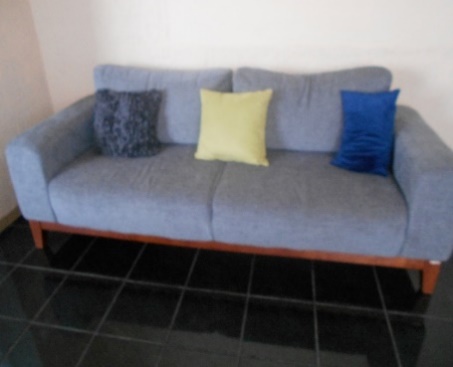 02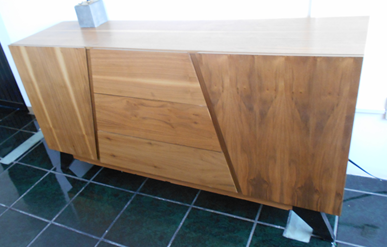 03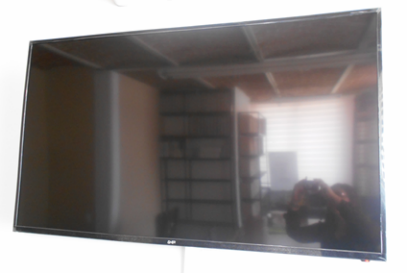 04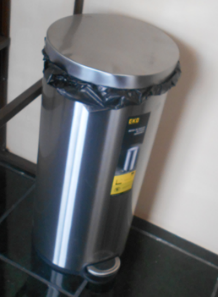 05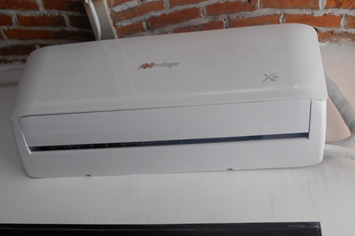 06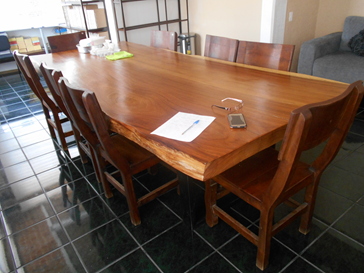 07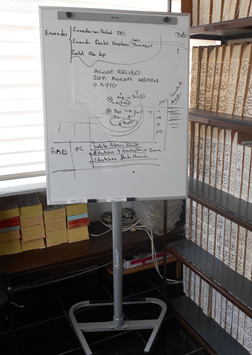 08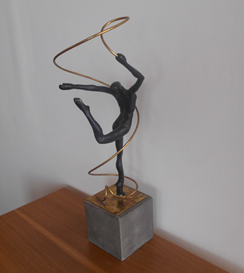 09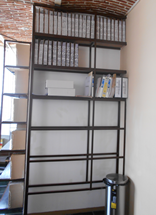 10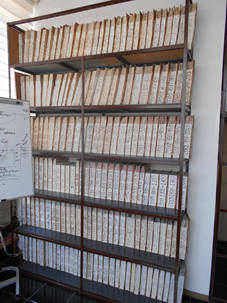 11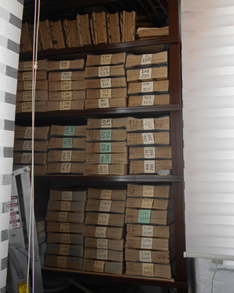 